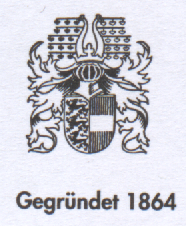 KÄRNTNER SÄNGERBUNDwww.saengerbund.com      ZVR-Zahl: 371870455     kaerntner.saengerbund@aon.at 											K -_________Wir erklären uns bereit, dem Kärntner Sängerbund, laut den Satzungen vom30. Juni 2006 beizutreten.Name des Chores/Ensemble/Vereins:_________________________________________________________________________________________Gründungsjahr:	___________________Adresse:		____________________________________________________________________E-Mail Adresse:	____________________________________________________________________Art:			O Gemischt	O Männer	O Frauen	O Jugend	O KinderMitgliederzahl:	weiblich: _____________	männlich: ____________Name Obmann/Obfrau: _________________________________________________________Adresse:		_________________________________________________________E-Mail Adresse:	_________________________________________________________Telefon:	         	_________________________________________________________Name ChorleiterIn:	_________________________________________________________Adresse:		_________________________________________________________E-Mail Adresse	_________________________________________________________Telefon:		_________________________________________________________________________					_________________________________         Datum 					  	                      Unterschrift  